PERILAKU OKSIDASI BAJA AISI 1020 PADA TEMPERATUR 700 °C DALAM LINGKUNGAN Na2SO4OlehBAKUNG KUNTOWIJAYANDANUSkripsiSebagai Salah Satu Syarat Untuk Mencapai GelarSARJANA TEKNIKPadaJurusanTeknikMesinFakultasTeknikUniversitas Lampung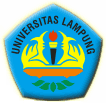 FAKULTAS TEKNIKUNIVERSITAS LAMPUNGBANDAR LAMPUNG2012